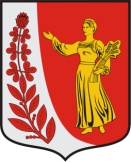 СОВЕТ ДЕПУТАТОВ                                    МУНИЦИПАЛЬНОГО ОБРАЗОВАНИЯ «ПУДОМЯГСКОЕ СЕЛЬСКОЕ ПОСЕЛЕНИЕ» ГАТЧИНСКОГО МУНИЦИПАЛЬНОГО РАЙОНА ЛЕНИНГРАДСКОЙ ОБЛАСТИР Е Ш Е Н И Еот 26.03.2020 года	       № 41О внесении изменений в Положение о порядке предоставления жилых помещений специализированного жилищного фонда муниципального образования «Пудомягское сельское поселение» Гатчинского муниципального района Ленинградской области, утвержденное решением совета депутатов Пудомягского сельского поселения от 25.10.2018 г. №233В соответствии с Жилищным кодексом Российской Федерации, Федеральным законом от 06.10.2003 № 131-ФЗ «Об общих принципах организации местного самоуправления в Российской Федерации», Уставом  муниципального образования «Пудомягское сельское поселение» Гатчинского муниципального района Ленинградской области, Р Е Ш И Л :1.  Внести в Положение о порядке предоставления жилых помещений специализированного жилищного фонда муниципального образования «Пудомягское сельское поселение» Гатчинского муниципального района Ленинградской области, утвержденное решением совета депутатов Пудомягского сельского поселения следующие изменения:Пункт 4.1. раздела 4 дополнить подпунктом 3.1. следующего содержания:«3.1. граждан, у которых жилые помещения стали непригодными для проживания в результате признания многоквартирного дома аварийным и подлежащим сносу или реконструкции;»	2. Настоящее решение подлежит официальному опубликованию в газете «Гатчинская правда», размещению на официальном сайте Пудомягского сельского поселения и вступает в силу со дня его официального опубликования. Глава Пудомягского сельского поселения                                                                     Л.И.Буянова